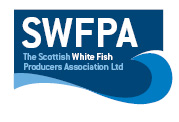 Creel PositionsCreel Position InfoNW                                                                               NE57° 38  92                                                                 57° 39  97 1°  32 03                                                                   1°  25 91SW                                                                            SE 57° 35 19                                                                57 °36  21 1 °30  44                                                                   1° 23  88 Date09/03/20Vessel Name & Reg NoGolden Dawn FR 8Skipper NameJamie MeadowsSkipper Email Addressj-meadows3@hotmail.co.ukSkipper Mobile No07548902157